ПРИЛОЖЕНИЕ № 4к административному регламентупредоставления муниципальнойуслуги по регистрации фактапрекращения трудового договора,заключаемого работникомс работодателем – физическим лицом,не являющимся индивидуальнымпредпринимателемБлок схема последовательности административных действийпри предоставлении муниципальной услуги«Регистрация факта прекращения трудового договора, заключаемого работникомс работодателем – физическим лицом, не являющимся индивидуальным  предпринимателем»ЗаявительПодача заявления  и документов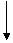 ИсполнительВид работСроквыполненияГлавный специалист по кадрам, делопроизводству и документо-обороту организационно-право-вого структурного подразделе-нияРегистрация входящих документов,  направление Главе Местной Администрации (его заместителю)1 деньГлава Местной Администрации (заместитель)Рассмотрение документов и направление задания в структурное подразделение для исполнения1 деньГлавный специалист по кадрам, делопроизводству и документо-обороту организационно-право-вого структурного подразделе-нияВнесение в реестр трудовых договоров, зарегистрированных в органе местного самоуправления записи о прекращении трудового договораПроставление на трудовом договоре штемпеля о регистрации факта прекращения трудового договора в органе местного самоуправления.2 дняГлавный специалист по кадрам, делопроизводству и документо-обороту организационно-право-вого структурного подразделе-нияВнесение в реестр трудовых договоров, зарегистрированных в органе местного самоуправления записи о прекращении трудового договораПроставление на трудовом договоре штемпеля о регистрации факта прекращения трудового договора в органе местного самоуправления.2 дняГлавный специалист по кадрам, делопроизводству и документо-обороту организационно-право-вого структурного подразделе-нияВнесение в реестр трудовых договоров, зарегистрированных в органе местного самоуправления записи о прекращении трудового договораПроставление на трудовом договоре штемпеля о регистрации факта прекращения трудового договора в органе местного самоуправления.2 дняГлавный специалист по кадрам, делопроизводству и документо-обороту организационно-право-вого структурного подразделе-нияВнесение в реестр трудовых договоров, зарегистрированных в органе местного самоуправления записи о прекращении трудового договораПроставление на трудовом договоре штемпеля о регистрации факта прекращения трудового договора в органе местного самоуправления.2 дняГлавный специалист по кадрам, делопроизводству и документо-обороту организационно-право-вого структурного подразделе-нияВыдача заявителю трудового договора с отметкой о регистрации факта прекращения.1 день